Переноска пострадавшего вдвоем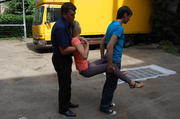 Переноска пострадавшего за руки и ноги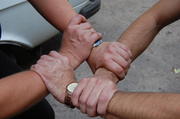 Для переноски пострадавшего на замке из рук следует зять руки в замок…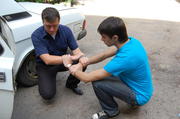 …присесть…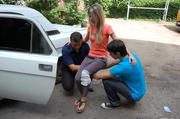 …расположить пострадавшего на замке из рук…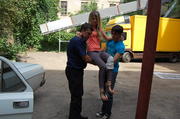 …и переместить его в нужном направлении.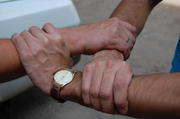 Для переноски ослабленных больных следует взять 3 руки в замок…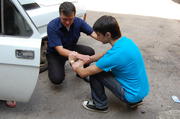 …присесть…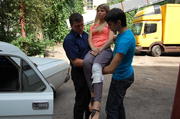 …расположить и переместить пострадавшего.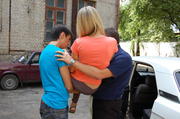 При этом способе свободная рука одного из участников оказания помощи держится за плечо другого, образуя импровизированную «спинку», на которую может опираться пострадавший